				Via de raadsgriffier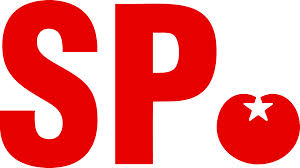 Gouda, 14 mei 2016Aan het college van Burgemeester en Wethouders 
van de Gemeente Gouda. Betreft: artikel 38 vragen onderzoek containeroverslagpunt SluiseilandUit een artikel in de Krant van Gouda van 4 mei 2016 is het onze fractie duidelijk geworden dat het voornemen bestaat om op het sluiseiland bij de Julianasluis een containeroverslagpunt te vestigen. Hiervoor is de Provincie Zuid-Holland een onderzoek opgestart, dit op verzoek van ondernemers uit Gouda. In het kader van artikel 38 van het regelement van orde van de Goudse gemeenteraad wil mijn fractie de volgende vragen stellen over dit onderzoek.Onderschrijft het college dat het ongewenst is om op het sluiseiland een containeroverslagpunt te vestigen? Dit ook gezien het aangenomen amendement in de Goudse gemeenteraad op 22 juni 2011 waarin uitdrukkelijk gekozen is voor een functie van (dag)recreatie met een schoon, veilig en groen karakter?Deelt het college de mening dat de wijk Korte Akkeren thans al onder grote druk staat wat betreft geluids- en milieu belasting door de industrie die daar aanwezig is? Dat alleen al om die reden een containeroverslagpunt ongewenst is voor de woonwijk?Is het college het de SP fractie eens dat de huidige verkeersdruk op en rond de Julianasluis en de wijk Korte Akkeren en de N 207 al zo groot is dat het ongewenst is dat hier nog vrachtwagens bijkomen die af en aan rijden met containers?Onderschrijft het college de problematiek van de ontsluiting van het verkeer van de toekomstige woonwijk Westergouwe over de N 207 waar nog geen oplossing voor bestaat? Is het in de ogen van het college niet ongewenst dat een containeroverslaghaven deze problematiek in grote maten kan vergroten?Deelt het college onze mening dat een dergelijk onderzoek door Provincie Zuid-Holland kansloos is gezien de bezwaren uit de wijk Korte Akkeren, de aantasting van de leefomgeving en het raadsbesluit van de Goudse gemeenteraad van 22 juni 2011?Deelt het college de mening van de SP fractie dat dit onderzoek niet plaats hoort te vinden, dat het verspilling is van ambtelijke werktijd, en publieke middelen?Is het college bereid om op korte termijn de provincie op de hoogte te stellen van de ongewenstheid van dit onderzoek, en dat een dergelijke containeroverslag punt nooit een plek op het sluiseiland kan krijgen?Namens de SP Gouda fractie,Met vriendelijke groet.Hans van DijkSP Raadslid GoudaKrant van Gouda 4 mei 2016:Onderzoek containeroverslagpunt Sluiseiland roept bezwaren op— 04-05-2016 Gouda – De provincie Zuid-Holland onderzoekt de mogelijkheid van een containeroverslagpunt op het Sluiseiland in Gouda. De gebeurt op verzoek van het bedrijfsleven (Gouda Onderneemt!, Combinatie Van Uden/Stubbe, Gouda Refractories). Wijkteam Korte Akkeren en de Werkgroep Gouda-Krimpenerwaard betreuren dit onderzoek. “Wij beschouwen dit als een contractbreuk”, zegt Hans du Pré, voorzitter van de werkgroep.“Na jaren van overleg is overeenstemming bereikt met de provincie Zuid-Holland over een stevig recreatief inrichtingsplan voor de nog resteren delen van het Sluiseiland. Wij verbazen ons dan ook zeer dat de provincie Zuid-Holland nu aangeeft open te staan voor een onderzoek naar een overslagpunt voor containers op het Sluiseiland met een oppervlak van minimaal 4000 vierkante meter. Daar waar een boulevardachtige inrichting is gepland, komen dan gestapelde containers tot vier hoog achter een hek”, stellen Bep van Rijsbergen, voorzitter wijkteam Korte Akkeren en Hans du Pré.Containeroverslagpunt nadelig voor Korte Akkeren
Beiden wijzen erop dat het Sluiseiland in Gouda al flink wat ruimte voor recreatie en natuur heeft moeten inleveren door aanleg van de Zuidwestelijke Randweg N207 en de tweede Julianasluiskolk. Bovendien is een mogelijk containeroverslagpunt nadelig voor de wijk Korte Akkeren, vinden zij. Met de aan de wijk grenzende industriële activiteiten van Croda, Compaxo en industrieterrein Kromme Gouwe krijgt  Korte Akkeren al genoeg voor zijn kiezen.Verbetering verkeersdoorstroming
Het onderzoek naar een containeroverslagpunt is ingegeven door de wens iets te doen aan de verkeersdrukte in en rond Gouda. Het staat hier regelmatig vast. Om de verkeersdoorstroming in de regio te verbeteren, voert de provincie al enkele maatregelen uit, zoals het realiseren van de Parallelstructuur A12 bij Gouda en het aanleggen van een Randweg Waddinxveen. Naast het verbeteren van de regionale infrastructuur, biedt volgens de provincie ook het goederenvervoer over water kansen om de lokale wegen te ontlasten en de bereikbaarheid te verbeteren. Sluiseiland heeft een goede ligging ten opzichte van de vaarwegen en van de N207. Hoewel het terrein een beperkt oppervlak heeft, is het voldoende voor een beperkt containeroverslagpunt, zo stelt het betrokken bedrijfsleven.De verkenning van de provincie is erop gericht de voor- en nadelen in beeld te krijgen. De provincie verwacht halverwege dit jaar de belangenanalyse rond te hebben.Amendement 22 juni 2011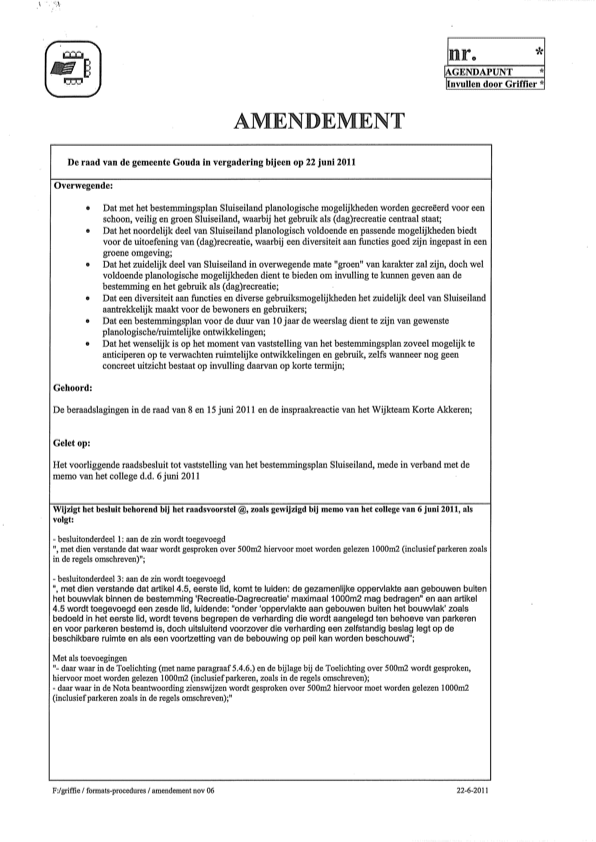 